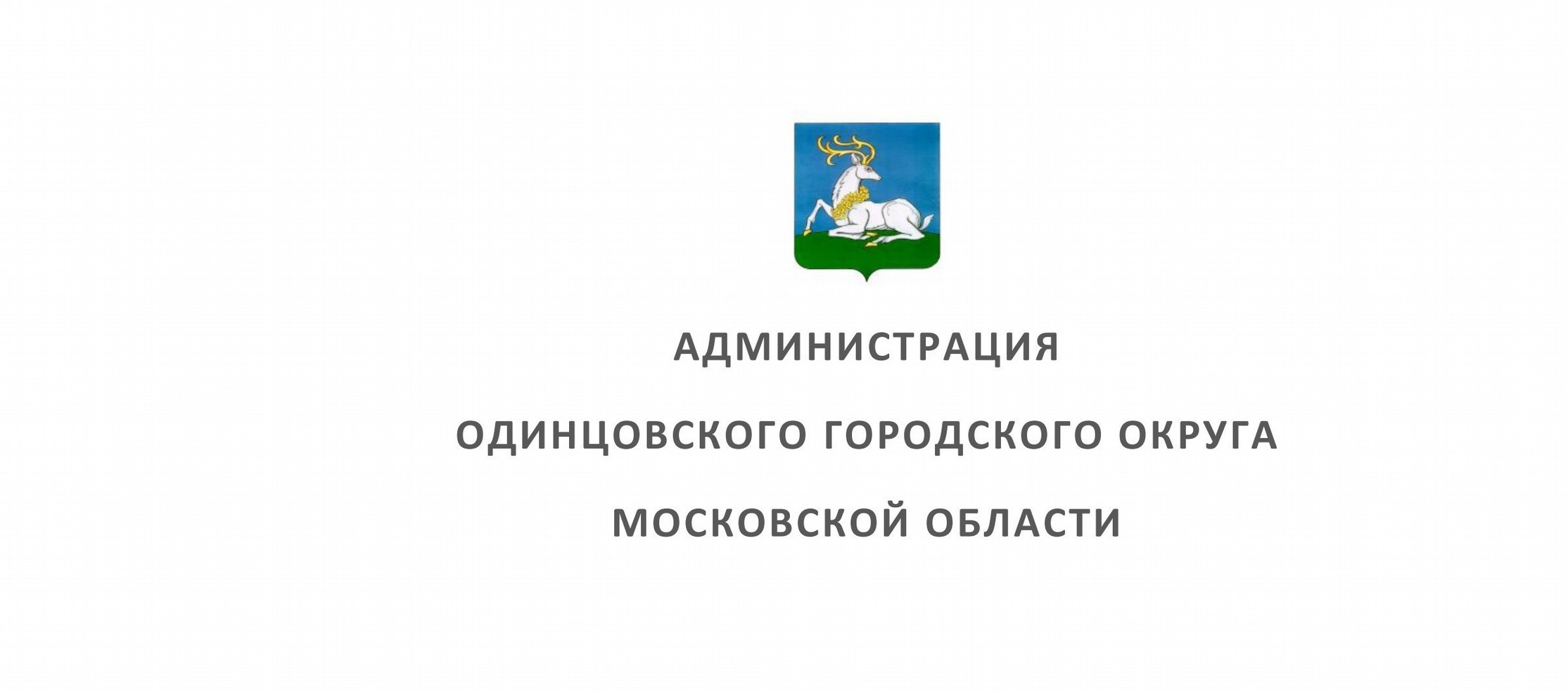 ПОСТАНОВЛЕНИЕ от 27.06.2022 № 2815об установлении публичного сервитута в порядке главы V.7. Земельного кодекса Российской Федерации по адресу (местоположение): Московская обл., Одинцовский р-н, в районе д. Малые Вяземы, земельный участок расположен в центральной части кадастрового квартала 50:20:0041307 в пользу Акционерного общества "Московская областная энергосетевая компания" в целях размещения инженерных сооружений местного значения, либо необходимых для технологического присоединения к сетям инженерно-технического обеспечения, а также сооружений, которые переносятся в связи с изъятием земельных участков, для муниципальных нуждВ соответствии с Земельным кодексом Российской Федерации, Федеральным законом от 06.10.2003 № 131-ФЗ «Об общих принципах организации местного самоуправления в Российской Федерации», Законом Московской области № 23/96-ОЗ«О регулировании земельных отношений в Московской области», руководствуясь Уставом Одинцовского городского округа, учитывая ходатайство Акционерного общества "Московская областная энергосетевая компания" (ОГРН: 1055006353478, ИНН: 5032137342) от 13.05.2022 № P001-8284859659-59146493,ПОСТАНОВЛЯЮ:Установить публичный сервитут на срок 588 месяцев в отношении части земельного участка с кадастровым номером 50:20:0041307:4617, в пользу Акционерногообщества "Московская областная энергосетевая компания", в целях размещения инженерных сооружений местного значения, либо необходимых для технологического присоединения к сетям инженерно-технического обеспечения, а также сооружений, которые переносятся в связи с изъятием земельных участков, для муниципальных нужд, в границах в соответствии с приложением к настоящему Постановлению.Срок, в течение которого использование части земельного участка, указанного в абзаце 1 пункта 1 настоящего постановления и (или) расположенных на них объектов недвижимого имущества в соответствии с их разрешенным использованием будет невозможно или существенно затруднено (при возникновении таких обстоятельств) в связи с осуществлением сервитута:	6	месяцев.Подключение (технологическое присоединение) объекта капитального строительства к сетям инженерно-технического обеспечения осуществляется в соответствии с Договором № 2100662/ОД от 22.01.2021, заключенным между АО «Мособлэнерго» и Даниловой Татьяной Александровной.Порядок установления зон с особыми условиями использования территорий и содержание ограничений прав на земельные участки в границах таких зон, в целях размещения объектов электросетевого хозяйства определен Постановлением Правительства Российской Федерации от 24.02.2009 № 160 «О порядке установления охранных зон объектов электросетевого хозяйства и особых условий использования земельных участков, расположенных	в	границах	таких	зон».Акционерному обществу "Московская областная энергосетевая компания" - привести часть земельного участка, указанного в в абзаце 1 пункта 1 настоящего постановления в состояние, пригодное для использования в соответствии с видом разрешенного использования, в срок не позднее чем 3 месяца после завершения деятельности, для осуществления которой установлен публичный сервитут; - направить в Администрацию Одинцовского городского округа Московской области подготовленные в соответствии с Приложением № 2 к настоящему Постановлению сведения о границах публичного сервитута в электронном виде в формате XML в течении трех рабочих дней с момента принятия настоящего Постановления.Администрации в течение 5 рабочих дней направить копию настоящего Постановления в Управление Федеральной службы государственной регистрации, кадастра и картографии по Московской области для внесения сведений об установлении публичного сервитута в отношении земельных участков, указанных в пункте 1 настоящего Постановления, в Единый государственный реестр недвижимости.Администрации в течение 5 рабочих дней опубликовать настоящее Постановление (без приложений) в официальных средствах массовой информации Одинцовского городского округа Московской области и разместить на официальном информационном сайте администрации - http://www.odin.ru. в течение 5 рабочих дней направить копию настоящего Постановления правообладателям земельных участков, в отношении которых принято решение об установлении публичного сервитута. в течение 5 рабочих дней направить копию настоящего Постановления правообладателям земельных участков, в отношении которых принято решение об установлении публичного сервитута.Комитету по управлению муниципальным имуществом Администрации Одинцовского городского округа Московской области в течение 5 рабочих дней направить обладателю публичного сервитута копию настоящего Постановления, сведения о лицах,являющихся правообладателями земельных участков, сведения о лицах, подавших заявления об учете их прав (обременений прав) на земельные участки, способах связи с ними, копии документов, подтверждающих права указанных лиц на земельные участки.Контроль за выполнением настоящего Постановления возложить на заместителя Главы Администрации – начальника Управления правового обеспечения Администрации Одинцовского городского округа Тесля А.АГлава Одинцовского городского округаА.Р. Иванов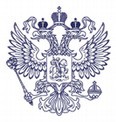 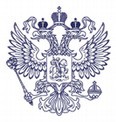 ɍɌȼȿɊɀȾȿɇȺɨɬ	ʋ	ɋɯɟɦɚ ɝɪɚɧɢɰ ɩɭɛɥɢɱɧɨɝɨ ɫɟɪɜɢɬɭɬɚ ɧɚ ɤɚɞɚɫɬɪɨɜɨɦ ɩɥɚɧɟ ɬɟɪɪɢɬɨɪɢɢ ɜ ɝɪɚɧɢɰɚɯ ɡɟɦɟɥɶɧɨɝɨ ɭɱɚɫɬɤɚ ɫ Ʉɇ 50:20:0041307:4617, ɜ ɰɟɥɹɯ ɫɬɪɨɢɬɟɥɶɫɬɜɚ ɨɛɴɟɤɬɚ ɷɥɟɤɬɪɨɫɧɚɛɠɟɧɢɹ , ɫɨɝɥɚɫɧɨ ɌɁ ʋ ɈȾ-93/21 ɨɬ 04.03.2021 ɝ. "ɋɬɪɨɢɬɟɥɶɫɬɜɨ ɄȼɅ-0,4 ɤȼ Ɍɉ-260994 ɞɨ ɝɪɚɧɢɰ ɭɱɚɫɬɤɚ Ɂɚɹɜɢɬɟɥɹ, ɭɫɬɚɧɨɜɤɚ ɩɪɢɛɨɪɚ ɭɱɟɬɚ ɩɨ ɭɪɨɜɧɸ ɧɚɩɪɹɠɟɧɢɹ 0,4 ɤȼ, ȽɇȻ."185.68185.69¡¤ d=380 ££ 2 ©§ª² 80 d=16050:20:0000000:303529/550:20:0041406:37950:20:0041406185.91150:20:0000000:301386/2185.8462 ©§ª² 80 d160, L=5 £185.80 ~ 185.52 ~ 50:20:0041306186.3650:20:0041307185.436	5186.49186.24185.518185.641185.270 ~ 4186.3750:20:0041307:4617185.00183.81839	2186.30186.1850:20:0041306:262750:20:0041306:251185.30185.57101184.86185.56ɬ 185.164ª° ¥¦¥§185.01 ~ 50:20:0041306:249185.28184.876184.684185.44184.79ɦɧ185.33185.6850:20:0041306:25050:20:0041306:261050:20:0041406:119184.8150:20:0041306:275Ɇ9 ɚɫɲɬɚɛ 1:500ɍɫɥɨɜɧɵɟ ɨɛɨɡɧɚɱɟɧɢɹ:– ɩɪɨɟɤɬɢɪɭɟɦɵɟ ɝɪɚɧɢɰɵ ɩɭɛɥɢɱɧɨɝɨɫɟɪɜɢɬɭɬɚ– ɯɚɪɚɤɬɟɪɧɚɹ ɬɨɱɤɚ ɝɪɚɧɢɰ ɩɭɛɥɢɱɧɨɝɨ ɫɟɪɜɢɬɭɬɚ ɬɨɱɤɢɝɪɚɧɢɰɵ ɡɟɦɟɥɶɧɵɯ ɭɱɚɫɬɤɨɜ ɩɨ ɫɜɟɞɟɧɢɹɦ ȿȽɊɇ– ɤɚɞɚɫɬɪɨɜɵɣ ɧɨɦɟɪ ɡɟɦɟɥɶɧɨɝɨ ɭɱɚɫɬɤɚ ɫɜɟɞɟɧɢɹ ɨ ɤɨɬɨɪɨɦ ɜɧɟɫɟɧɵ ɜ ȿȽɊɇɝɪɚɧɢɰɚ ɤɚɞɚɫɬɪɨɜɨɝɨ ɤɜɚɪɬɚɥɚ – ɧɨɦɟɪ ɤɚɞɚɫɬɪɨɜɨɝɨɤɜɚɪɬɚɥɚ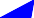 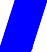 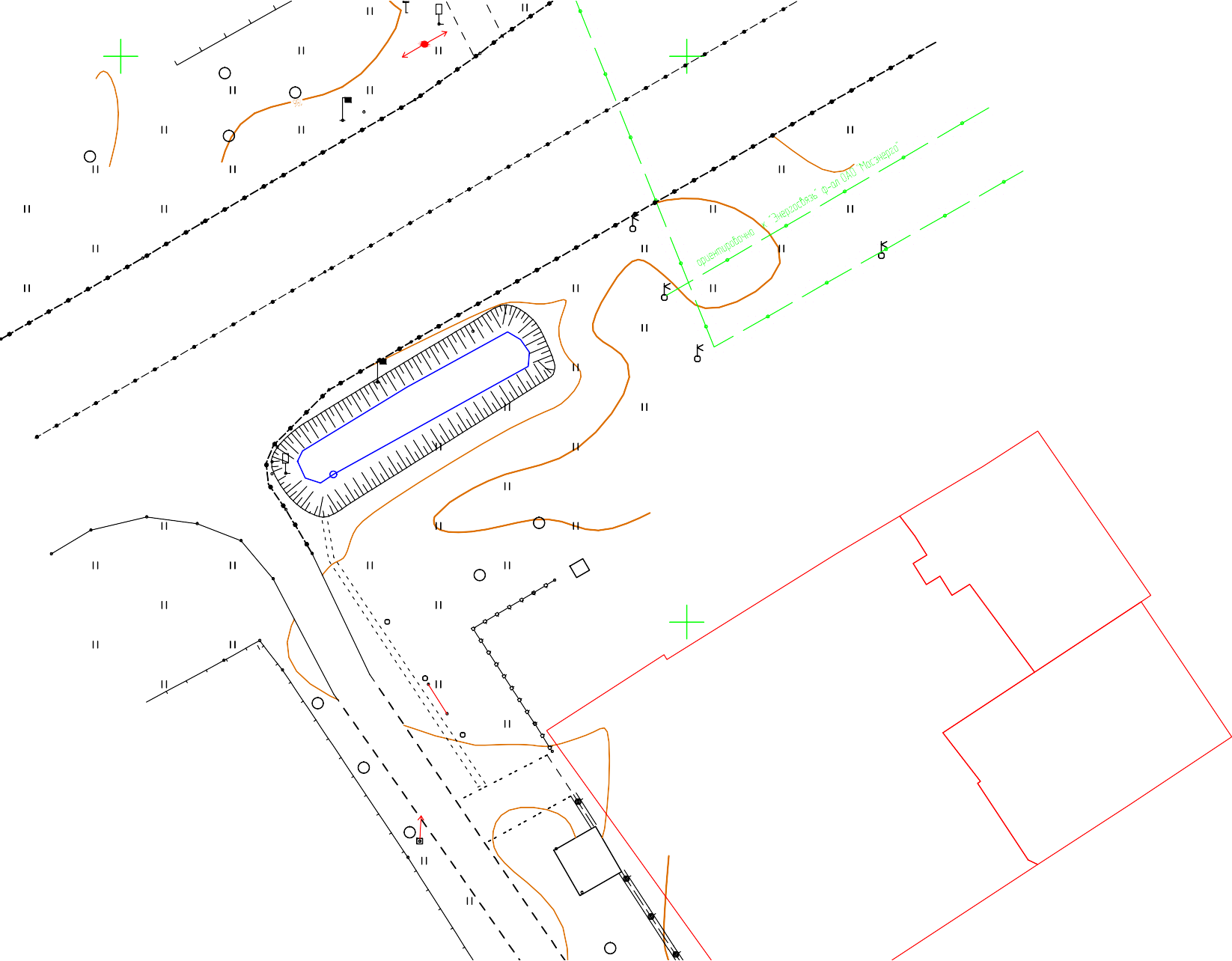 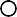 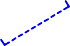 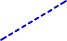 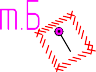 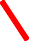 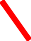 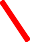 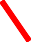 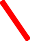 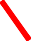 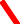 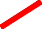 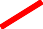 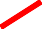 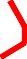 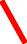 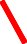 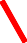 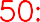 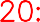 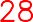 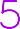 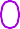 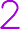 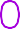 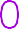 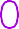 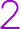 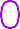 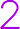 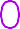 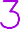 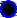 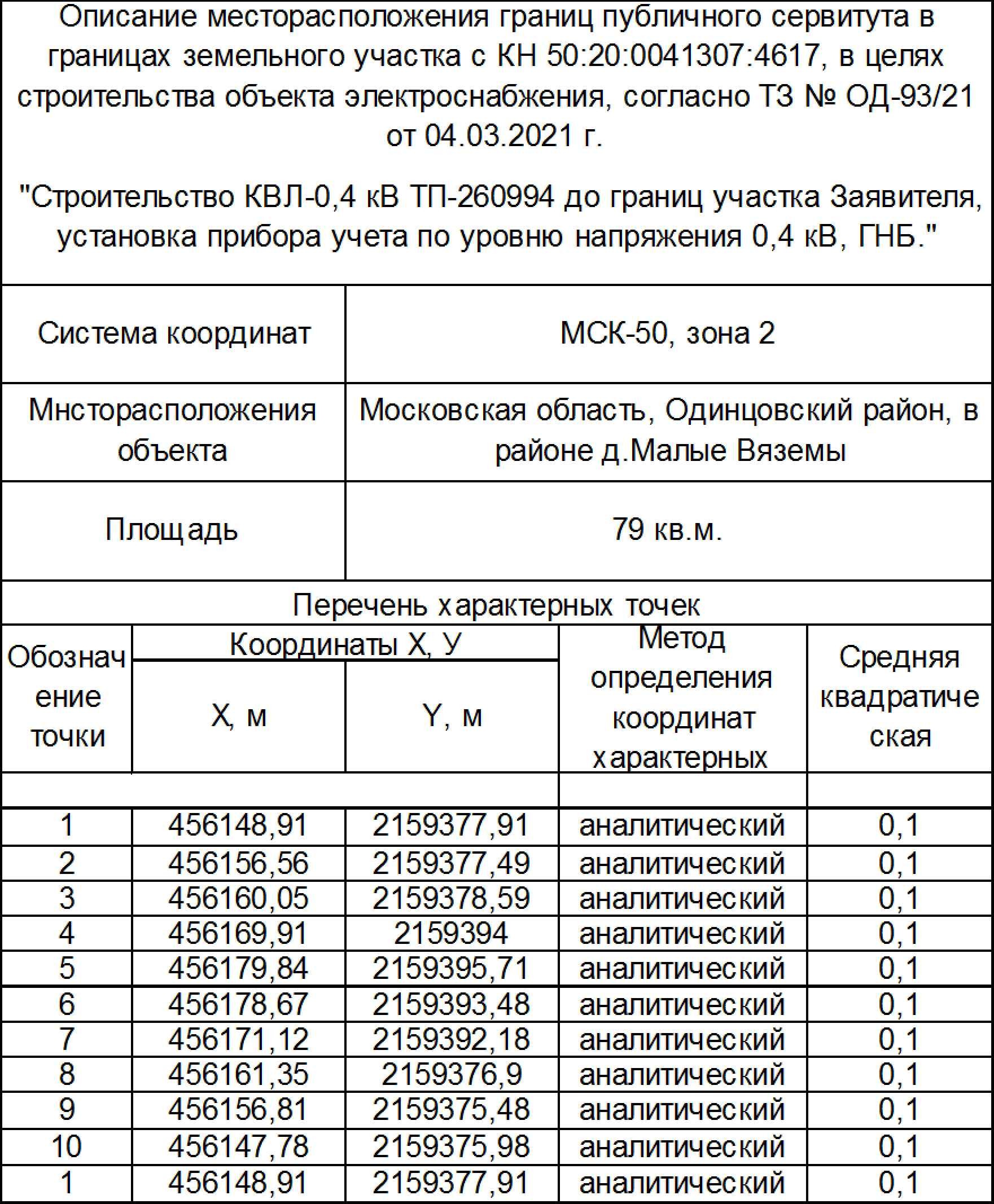 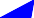 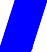 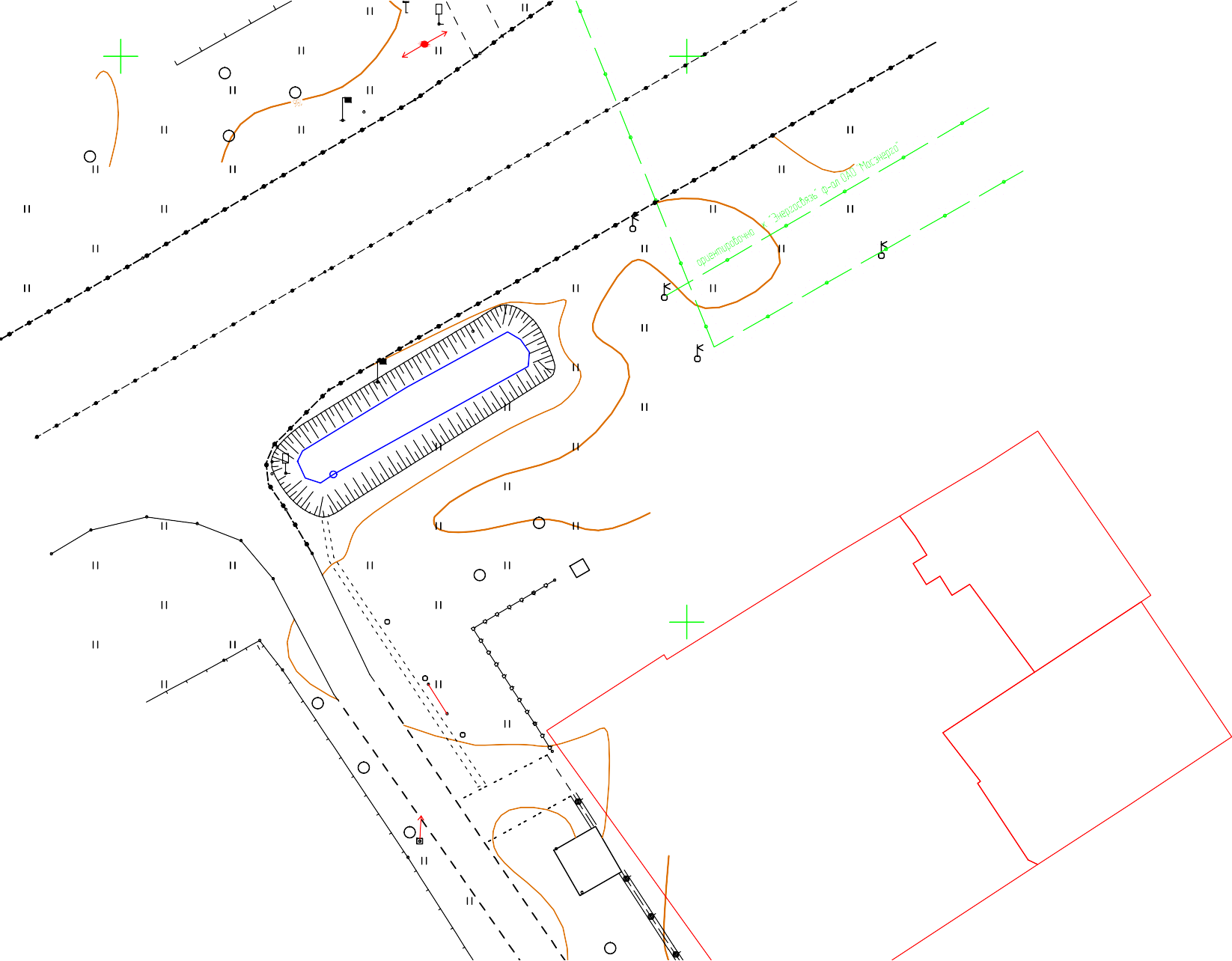 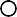 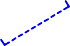 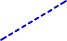 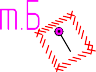 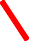 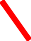 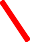 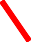 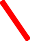 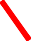 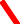 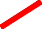 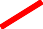 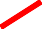 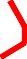 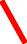 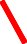 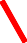 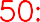 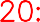 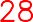 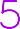 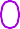 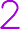 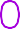 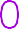 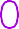 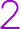 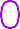 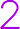 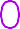 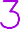 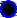 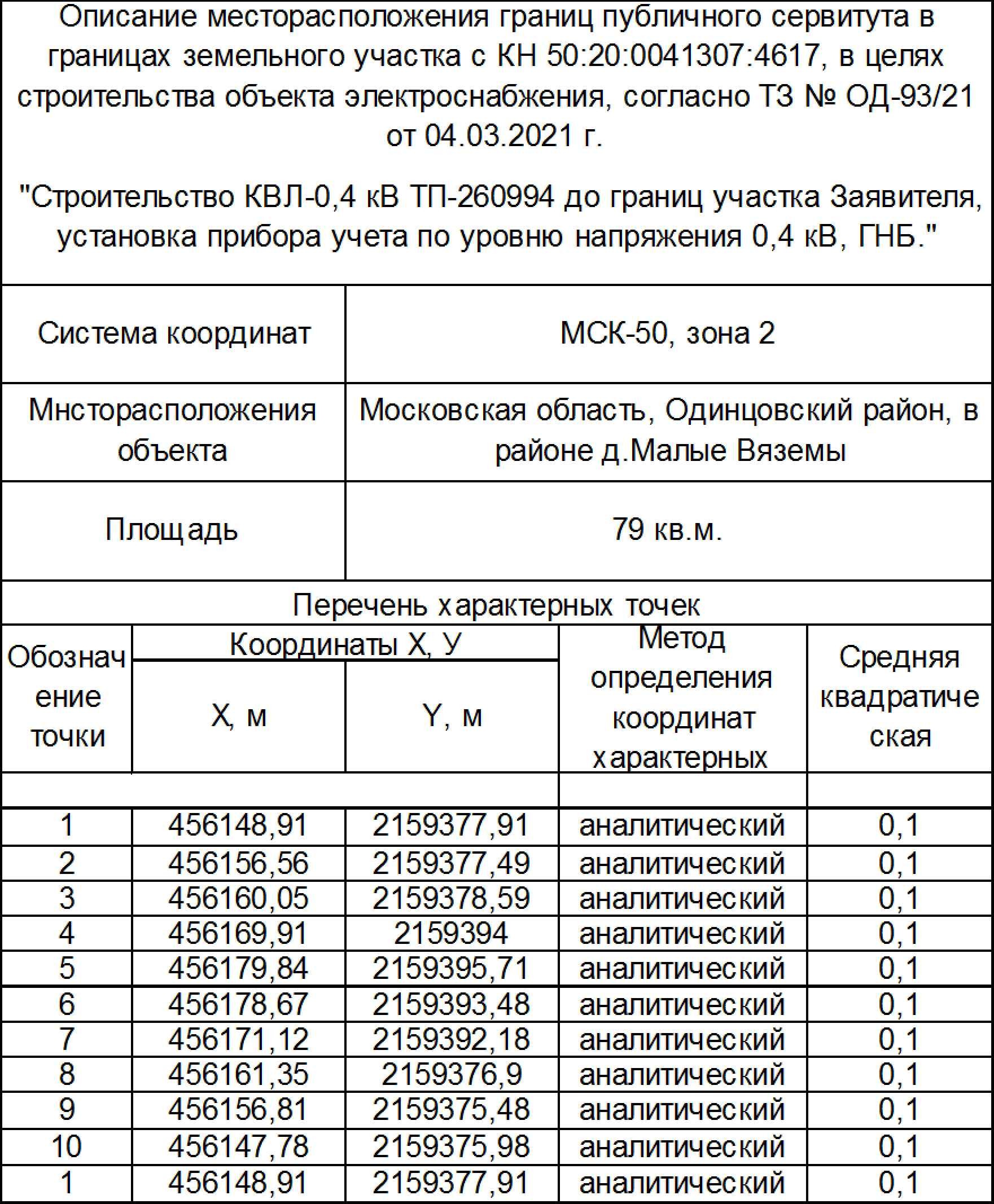 Ƚ	ȽBǜǓǚɝɚɡɨɩɪɨɜɨɞɫɜɹɡɶɜɨɞɨɩɪɨɜɨɞɤɚɧɚɥɢɡɚɰɢɹɷɥɟɤɬɪɢɱɟɫɤɢɣ ɤɚɛɟɥɶɩɪɨɟɤɬɢɪɭɟɦɚɹ ɄɅ  ɤȼ